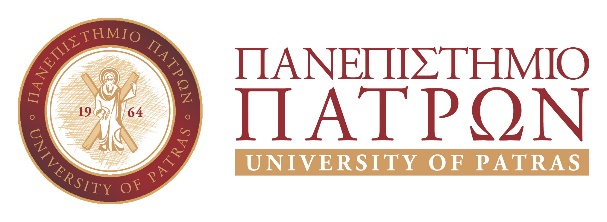                   ΤΜΗΜΑ ΛΟΓΟΘΕΡΑΠΕΙΑΣΑΝΑΚΟΙΝΩΣΗΗ εγγραφή των επιτυχόντων Αθλητών Ακαδημαϊκού Έτους2022-2023, θα γίνει ηλεκτρονικά μέσω πιστοποίησης του αριθμού κινητού τηλεφώνου τους, που πραγματοποιείται στο πλαίσιο του Πληροφοριακού Συστήματος των Ηλεκτρονικών Εγγραφών. Η διαδικασία εγγραφής θα πραγματοποιείται κατά το ανωτέρω διάστημα με αίτηση των επιτυχόντων για τη σχολή ή το τμήμα επιτυχίας τους, μέσω ηλεκτρονικής εφαρμογής του Υπουργείου Παιδείας και Θρησκευμάτων στην ηλεκτρονική διεύθυνση https://eregister.it.minedu.gov.gr.Για περισσότερες πληροφορίες μπορείτε να ενημερωθείτε από την ιστοσελίδα του ΥΠΑΙΘhttps://www.minedu.gov.gr/news/53843-01-11-22-eisagogi-diakrithenton-athliton-stin-tritovathmia-ekpaidefsi-to-akadimaiko-etos-2022-2023Από την Γραμματεία